BAYONET POINT MIDDLE SCHOOLTrack & Field Schedule   2021 Boy’s Coach – James NewtonGirl’s Coach –  Blair PattonAsst. Coaches – Sarah Brown, Carly Schrader and Coach GardnerApr. 13	@ Gulf High School vs. GMS, PRSMS, RRMS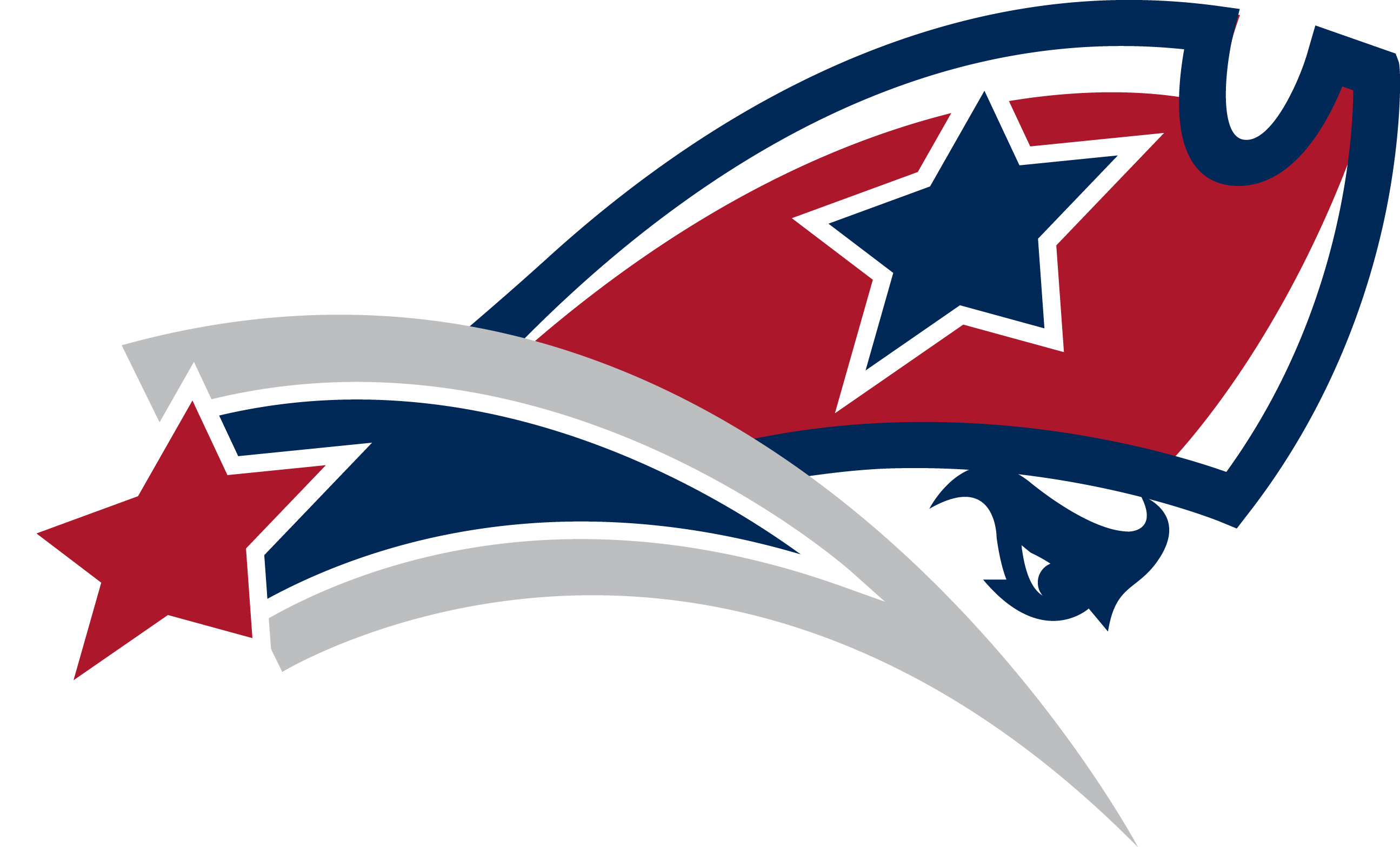 Apr. 15	@ Fivay High School vs. CMS, GMS, SSMSApr. 20	@ Hudson High School vs. SSMS, PRSMS, HMSApr. 22    	@ Fivay High School vs. CMS, CLMS, PRSMSApr. 27	@ Fivay High School vs. CLMS, RRMS, HMSMay. 4	Conference @ Fivay High SchoolAll Meets Start At 5:00pmAll Track Meets are held on High School tracks.Athletes are expected dressed and on the Track AT 4:30pm****Dates, Times, and Locations Subject to Change****